Poinsettia Club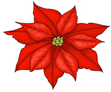 As Christmas approaches, we plan to collect donations for the Poinsettia Club, an annual holiday gift-giving project where you can honor a loved one by name in the bulletins at Christmas.  We choose to be good earth stewards and only use a few poinsettias to decorate the church. We invite you to join this Club and make a donation in honor or memory of someone you love.   Names of donors and honorees will appear in the bulletins from December 22th through January 5th, including Christmas Eve.  Donations will go to further the mission of First Presbyterian Church Durango.Donations can be in any amount.  Please use this form so we know whom to honor or memorialize.Donation by:  _______________________________ _______________________________In:__Honor__Memory of: _______________________________ ____________________________________________________________________________________________________________________________Amount: $____________ (Will not be printed)Paid by:  (check one)_____ Cash today in offering envelope;_____ Check today in offering with              poinsettia in the memo line; or_____ Check to be mailed or brought to office later.Deadline:  December 15, 2019And MANY thanks! 